Приложение №1к Регламенту оценки нематериальных активовВ соответствии с Положением об оплате труда работников ФГАОУ ВО «СПбПУ», Положением об интеллектуальной собственности и за создание результата интеллектуальной деятельности ____________ «Название РИД» по соглашению______ от __.___.20__, укажите пункты, этапы и названия работ в соответствии с календарным планом. ПРИКАЗЫВАЮ:Произвести разовую выплату в указать месяц 2018 года стимулирующего характера следующим сотрудникам Университета:  Возложить персональную ответственность на руководителя лицевого счета ___________, _________________________ за целевое и эффективное расходование средств по договору, а также за обоснованное распределение выплат между членами научного коллектива. Управлению бухгалтерского учета выплаты произвести из средств от приносящей доход деятельности (л/с №_____________), КФО _.  Основание. Приложение к данному приказу, заверенное руководителем лицевого счета.  Проректор по научной работе                                                  В.В. СергеевПриложение к приказу о стимулирующей выплате от_____________№_______Распределение обязанностей между членами коллектива в рамках создания результата интеллектуальной деятельности по _______________ №______ от __.__.20___ (л/с _____________)1. Фамилия Имя Отчество, должность, творческий вклад автора;2. Фамилия Имя Отчество, должность, творческий вклад автора;3. Фамилия Имя Отчество, должность, творческий вклад автора;Научный руководитель работы                                                      И.О. Фамилия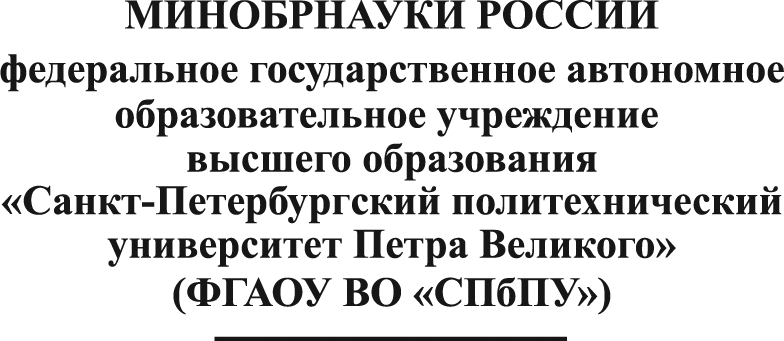 О стимулирующей выплате№ФИОТаб.№ДолжностьСумма1.2.3.4.ИТОГО:ИТОГО:Проект вносит:Согласовано:Научный руководитель работыГлавный бухгалтер                                          Н.В. ИвановаДиректор Департамента экономики и финансов Е.Б. ВиноградоваНачальник отдела финансово-экономического и аналитического учета НИОКР                                         Н.О. ВасецкаяДиректор Центра интеллектуальной собственностиИ.Г. Кадиев